Примерный план занятия на тему: “Пересказ сказки Н.Сладкова “Почему ноябрь пегий” в подготовительной к школе группеПрограммное содержание: Развивать умение детей самостоятельно строить и использовать пространственную модель при пересказе художественного произведения. Формировать эмоциональную отзывчивость на произведения о природе, а также умение выразительно передавать диалоги персонажей сказки.Материал: картина “Поздняя осень” П.Г.Пишванова; картины перелета птиц, погодных явлений.На столах у детей – листы бумаги, карандаши.Ход занятияПедагог предлагает детям рассмотреть картины, ответить на вопросы:Какие приметы осени изображены на картинах? (Изменился цвет листьев, идут холодные, мелкие дожди, переходящие в снег, птицы улетели, животные готовятся к зиме).Назовите осенние месяцы?Педагог сообщает, что сегодня мы снова вспомним сказку писателя Н.Сладкова “Почему ноябрь пегий”, сказка интересная, в ней действующие персонажи – птицы и животные, которые готовятся к приходу зимы.- Дети, сегодня будем пересказывать эту сказку. Но сначала мне ее снова прочитаем и разделим на главы. Каждая глава должна содержать законченный эпизод. Все эпизоды вы зарисуете, и у нас получится план сказки. Каждой главе мы будем давать название.- Я буду читать произведение, а вы будете отделять хлопками одну смысловую часть текста от другой, т.е. разделим на главы, будем давать названия главам и к каждой главе сделаем рисунок. Персонажей сказки вы замещаете условными заместителями. Это будут геометрические фигуры – кружки разного цвета, треугольники или квадраты. Подумайте, какая геометрическая фигура больше подойдет для замещения того или иного героя.Сказка Н.Сладкова “Почему ноябрь пегий”Высунулась из-за леса снеговая туча, наделала в лесу переполох!Увидал тучу заяц-беляк да как заверещит:- Скорей, туча, скорей! Я давным-давно белый, а снегу все нет да нет! Того и гляди охотники высмотрят!Услыхала туча зайца и двинулась в лес.- Нельзя, туча, назад, назад! – закричала серая куропатка. – Землю снегом засыплешь – что я есть стану? Ножки у меня слабые, как я до земли дороюсь?- Давай вперед, нечего пятиться! – заворчал медведь. – Засыпай берлогу мою скорей: от ветра и морозов укрой, от глаза чужого спрячь!Туча помедлила и опять двинулась в лес.- Сто-ой, сто-ой! – завыли волки. – Насыплешь снегу – ни пройти, ни пробежать. А нас, волков, ноги кормят!Туча то вперед, то назад. То посыплет снежком, то перестанет.- Лети к нам, туча, засыпай лес снегом! – кричат одни.- Не смей снег высыпать! – воют другие. – Назад поворачивай!Туча то вперед, то назад. То посыплет снежком, то перестанет.Потому-то ноябрь и пегий: то дождь, то снег, то мороз, то оттепель. Где снежок белый, где земля черная.Ни зима, ни осень!Педагог читает, останавливается там, где заканчивается каждая логическая часть сказки, обсуждает название глав, дает детям возможность сделать зарисовки на своих листах.Сейчас, ребята, кто может, скажет, сколько глав в нашей сказке? Как называется каждая из них?Их пять (дети проверяют свои рисунки). Кто, ребята, готов зарисовать первую главу и начать пересказ художественного произведения? (Дети последовательно составляют на доске план сказки и пересказывают произведение, заслушиваются 4-5 детей, даю краткую оценку каждому рассказу ребенка).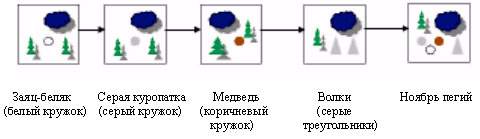 А сейчас хорошо бы пересказать сказку Н.Сладкова кому-нибудь одному от начала и до конца, целиком, а план сказки мы уберем, он должен остаться у вас в голове.(Педагог снимает план-конспект с доски, приглашает 1-2 детей для пересказа, дети внимательно слушают, дают оценку прослушанному тексту, педагог обобщает ответы).Ребята, вы научились планировать пересказ сказки и передавать содержание без помощи модели.А дома расскажите сказку Н.Сладкова “Почему ноябрь пегий” родителям, используйте свой план-конспект на листе бумаги.Занятие окончено.КОНСПЕКТ ЗАНЯТИЙПО СКАЗКАМ: «ХАВРОШЕЧКА»,«ЗАЮШКИНА ИЗБУШКА».Цель: Обучение детей рассказыванию методом моделирования сказок.Задачи:1) Учить детей самостоятельно пересказывать и понимать сказки на основе построения наглядной модели; сохранить некоторые народные обороты речи, совершенствовать интонационную выразительность речи, обогащать словарь, развивать звуковую культуру речи.2) Уметь строить полные, выразительные ответы на вопросы по содержанию прочитанной сказки.3) Развивать у детей мышление и воображение, эмоциональную отзывчивость, память при отборе условных заместителей.4) Учить создавать воображаемые образы и отбирать заместители для обозначения персонажей сказки, узнавать сказочные ситуации по заместителям, подбирать заместители по цвету, величине, характеру персонажей сказки.5) Развивать умение использовать заместители при пересказе не только всей сказки, но и отдельных эпизодов.6) Воспитывать умение отличать сказочные ситуации от реальных.Материал и оборудование:1. Фланелеграф с набором крупных условных заместителей к сказке «Заюшкина избушка» (домик лисы, зайца; пять одинаковых по величине, но разных по цвету кружков - заместителей: лиса, заяц, волк, медведь, петушок и кустик). На каждого ребенка конверт с менее крупными условными заместителями, столы для работы.шка» (домик лисы, зайца; пять одинаковых по величине, но разных по цвету кружков - заместителей: лиса, заяц, волк, медведь, петушок и кустик). На каждого ребенка конверт с менее крупными условными заместителями, столы для работы.2. Набор крупных условных заместителей к сказке «Хаврошечка». (Хаврошечка, Одноглазка, Двуглазка, Триглазка, хозяйка, сильный человек, корова, яблоня). Они разного цвета и формы. На каждого ребенка конверт с условными заместителями меньшего размера, столы.Приемы и методы: 1. Беседа с детьми, показ, игровой прием, самостоятельная работа детей с фигурками - заместителями, подвижная игра «Лиса и зайцы», сюрприз в конце занятия детям от зайца.Ход занятия.1. Дети играют в группе. Заходят гости, дети здороваются с ними, предлагают им садится.Воспитатель: Ребята, подойдите, пожалуйста ко мне. Я знаю, что вы очень любите сказки. Назовите свои любимые сказки. (ответы детей).Вдруг стук в дверь! На занятие приходят герои сказок: заяц из сказки «Заюшкина избушка» и Хаврошечка.Воспитатель: Что же за сказочные герои к нам пришли, из каких они сказок? (Дети называют).Здороваются с детьми, говорят, что они заблудились, просят детей помочь им вернуться в свои сказки.Воспитатель: Поможем нашим героям? (Дети отвечают «Да!»). Для того, чтобы вернуть наших героев в сказки нужно выполнить одно условие: мы с вами, ребята, должны рассказать и показать эти сказки, т.е. составить модели по этим сказкам. Может не целиком - но так, чтобы наши герои узнали свои сказки и вернулись в них. Хорошо? («Да»).Воспитатель: Я предлагаю сказку «Заюшкина избушка» рассказать и показать следующим детям: Даше, Илье, Андрею, т.е. помочь зайчику. А сказку - «Хаврошечка» - Артемке К., Симе Г., Саше К., Диане Ц., т.е. помочь нашей Хаврошечке. Согласны? («Да!»)Дети одновременно идут к своим стола и рассаживаются по двум группам.2. 1 группа детей:Зайчик идет с детьми к своим столам, дети берут конверты, достают условные заместители, называют зайцу кто есть кто?Заяц: Какие геометрические фигурки? Чем они похожи, чем отличаются? Почему? (5 кружков разного цвета, одинакового размера: заяц, лиса, волк, медведь, петух - перечисляют цвета).Кроме кружков разного цвета, есть еще избушки. Какого цвета и почему? (Голубая - лисы, изо льда; коричневая - зайца, из дерева). Заяц слушает ответы детей, хвалит их, говорит, что эту сказку дети будут составлять по цвету.Кто-то из детей называет присказку к этой сказке:«Лиса по лесу ходилаЗвонки песни выводилаЛиса лычки драла,Лиса лапотки плела…» это ещеприсказка, а сказка дальше пойдет!Дети после небольшой предварительной работы начинают рассказывать и выкладывать сказку. Воспитатель временами подходит к этой группе детей, слушает, смотрит, где надо задает вопросы.Заяц доволен, что дети быстро рассказали и показали сказку, приглашает детей на «поляну» (физминутка «Зайки»), задает вопросы:Хорошо ли поступила лиса с зайцем? (Нет).Какая лиса в этой сказке? (Лиса - хитрая, умная, бессердечная, коварная, лгунью, плутовка).А какой зайчик? (Зайчик - добрый, слабый, беззащитный, доверчивый, горемыка).Почему не помогли зайцу волк и медведь? (Волк и медвель струсили и убежали).Кто оказался настоящим героем - помощником, не испугавшимся лису? Кто он? (Петушок смелый, храбрый, хороший, красивый).Что же победило в сказке, добро или зло? (Добро).Заяц хвалит детей, говорит, что они молодцы, правильно справились с заданием, рассказали и показали сказку, ответили полно на вопросы по содержанию сказки, и теперь он смело может вернуться в свою сказку, в избушку и жить там поживать, нас с вами в гости поджидать.Заяц уходит, дети его провожают.3. 2-я группа детей.Дети, Хаврошечка и воспитатель идут к своим столам, садятся.Воспитатель: Недавно мы познакомились еще с одной сказкой «Хаврошечка». Пробовали ее рассказать, но справились с трудом, потому что ее содержание охватывает много действий. Чтобы нам легче рассказать эту сказку можно составить подсказку, т.е. модель этой сказки.Воспитатель размещает на фланелеграфе фигурки - заместители персонажей и решает с детьми, какая фигура кого будет обозначать.Воспитатель: Назовите героев сказки? Сколько их? (Дети перечисляют, их - 8).Даем каждому персонажу фигурку - заместитель. Они разного цвета и формы.Воспитатель: Почему Хаврошечка и сестры красного цвета? (Девицы - красавицы).Почему хозяйка желтого цвета? (Злая).Почему сильный человек синего цвета? (Он добрый).Коричневый круг - кто это? (Корова).Зеленое деревце? (Это - яблоня).Условные заместители разобрали, а еще есть рамочки, зачем они нужны? (В рамочках будем составлять эпизод сказки, стрелки показывают продолжение сказки).Воспитатель: Вспомните присказку к этой сказке:«Посылали молодицуПод горушку по водицуА водица - далекоА ведерко - велико…» это еще не сказка - присказка, а сказка вся впереди!Воспитатель: Вспоминаем начало сказки и выкладываем в первой рамочке соответствующие фигурки - заместители. (Дети работают самостоятельно. Хаврошечка сидит, смотрит, если нужно беседует с детьми).Дети по очереди рассказывают и составляют модель сказки. Хаврошечка хвалит детей за то, что они закончили составлять и рассказывать сказку; быстро и правильно справились с работой,и она скоро может вернуться в свою сказку. Но прежде Хаврошечка просит рассказать часть сказки в третей, шестой, в десятой рамочке (дети по желанию рассказывают часть сказки Хаврошечке), обязательно хвалит детей, говорит, что теперь она может вернуться в свою сказку и жить там в добре и лиха не знать. (Физминутка). Прощается с детьми и уходит.Воспитатель приглашает детей сесть с ним на коврик и послушать вопросы.Воспитатель: Дети, понравилось вам составлять сказку по моделям? (Да).Назовите сказочные волшебные образы? (Одноглазка, триглазка, волшебная яблоня, корова, Хаврошечка).Сказочные действия? (Хаврошечка влезла в ухо корове).Бывает такое в жизни? - Нет. Только в наших сказках, каких? (Волшебных).Назовите еще волшебные сказки? Дети, а с каких слов обычно начинаются сказки? (Жили-были, в некотором царстве, государстве).Какой фразой начинается наша сказка? («Есть на свете люди хорошие…»).Какими словами закончилась наша сказка? А еще какими словами заканчиваются сказки, назовите? («Стали они жить поживать, да добра наживать»; или «Так они живут, пряники жуют, медком запивают, нас с вами вспоминают», или «И я там был: мед, пиво пил, по усам текло, а в рот не попало», или «Тут и сказке конец - кто дослушал - молодец!».Оценка ответов детей ( положительная).3. Сюрприз от героев.КОНСПЕКТ ЗАНЯТИЙПО СКАЗКЕ:«ЗАЯЦ - ХВАСТА»Цель: Обучение детей рассказыванию методом моделирования сказок.Задачи:1) Предложить детям вспомнить названия русских народных сказок; характерные сказочные зачины, подсказать одну из концовок.2) Учить характеризовать произведение; совершенствовать интонационную выразительность речи, поупражнять в образовании существительных с суффиксом - «ищ».3) Уметь самостоятельно пересказывать и понимать сказку на основе построения двигательной модели сказки по ходу ее изложения.4) Развивать мышление и воображение, память; умение подбирать заместители по заданному признаку (цвет одинаковый, но геометрические фигуры разные).5) Уметь строить полные и выразительные ответы на вопросы по содержанию сказки.6) Воспитывать умение отличать сказочные ситуации от реальных.Материалы и оборудование: Книжка - сказка «Заяц - хваста», иллюстрации к этой сказке, игрушки, имеющие отношение к этой сказке( пластмассовые зайчики, фланелеграф с крупными условными заместителями персонажей сказки), у детей - конверты с более мелкими заместителями.Приемы и методы: Беседа с детьми, рассказавыние сказки воспитателем, показ иллюстраций, игровые приемы с пластмассовыми зайчиками, драматизация отрывка «диалог тетки вороны и зайца - хвасты, специальные речевые упражнения. Подвижная игра «Зайцы на полянке» или «На лесной лужайке».Ход занятия:1. Воспитатель: Дети, назовите мне, пожалуйста, усские народные сказки? (Дети перечисляют. За каждый правильный ответ вручается игрушечный зайчонок).А как обычно начинаются русские народные сказки? (Жил - был, жили - были).Рассказываю о том, что многие сказки имеют сказочную концовку. Привожу пример: «Тут и сказки конец, а кто слушал - молодец!» Прошу детей сначала всем вместе повторить концовку, затем 2-3-им детям.Воспитатель: А теперь послушайте, какие слова я сейчас назову: книжица, домище, чемоданище. О каких по величине предметах идет речь? (О больших предметах).Назовите другие слова, похожие на эти. (Самоварище, тараканище).Послушайте, дети, как рассказывал о себе заяц из русской народной сказки «Заяц - хваста»: «У меня не усы, а усищи, не лапы, а лапищи, не зубы, а зубищи». (Прошу детей повторить цитату, выделить слова с суффиксом - «ищ». Ответы детей).Воспитатель: Должно быть, в сказке «Заяц - хваста» идет речь о зайце - великане?2. Рассказываю сказку детям, спрашиваю, все ли слова понятны? Отмечаю похвалой тех, чье внимание привлекли слова: кокорина (коряга), гумно (помещение, в котором крестьянехранили зерно).Воспитатель: Итак, что же, в этой сказке жил действительно заяц - великан? (Нет).Охарактеризуйте зайца. (Ответы детей: сначала хвастун, трусишка - увидев тетку ворону, испугался, а потом храбрец).3. Воспитатель: Напоминаю детям еще раз диалог тетки вороны и зайца - хвасты, и с помощью детей драматизирую этот отрывок. (Физминутка).4. Воспитатель: Пройдите, пожалуйста, за свои столы, сядте, возьмите конверты с условными заместителями персонажей сказки.Размещаю на фланелеграфе крупные фигурки - заместители. Уточняю с детьми, какая фигурка кого будет обозначать.Какие геометрические фигурки вы видите? (Дети перечисляют геометрические фигуры: овал - заяц, круги - зайцы, треугольнык - ворона, прямоугольники - собаки).Какого они цвета? (Все они желтого цвета). Есть у нас еще и деревья, какие? Гора, забор, коряга, какого они цвета? (Гора, забор, коряга - коричневого, а деревья - зеленого).5. Воспитатель: Каждому персонажу сказки мы дали фигурку - заместителя; а сейчас я буду рассказывать сказку, а вы мне ее с помощью условных заместителей разыграете.Воспитатель хвалит детей, затем просит, чтобы они по очереди, еще раз, самостоятельно рассказали и показали сказку.6. Приглашаю детей встать, обойти столы, на которых стоят пластмассовые зайцы, и подойти ко мне.Воспитатель: Дети, подумайте и скажите мне на кого, по вашему мнению, похожи пластмассовые зайчики, которые стоят на некоторых столах? На зайца - хвасту или на зайца - горемыку из сказки «Лиса, заяц и петух»? (Ответы детей).КОНСПЕКТ ЗАНЯТИЙПО СКАЗКЕ :«ЛИСА И ВОЛК».Цель: Обучение детей рассказыванию методом моделирования сказок.Задачи:1) Учить детей самостоятельно пересказывать и понимать сказку на основе построения наглядной временно-пространственной модели, сохранять некоторые народные обороты речи, совершенствовать интонационную выразительность речи, давать характеристику героям новой сказки (особенно подробно - лисе), сравнивая их с персонажами других сказок.2) Развивать у детей мышление и воображение, эмоциональную отзывчивость, память при отборе условных заместителей персонажей сказки; подбирать их по величине, цвету, характеру персонажа.3) Уметь использовать заместители при показе не только всей сказки, но и отдельных эпизодов.4) Учить детей строить полные и выразительные ответы на вопросы по содержанию сказки.Материал и оборудование: Книги - сказки, где встречаются персонаж - лиса, книга - сказка «Лиса и волк», иллюстрации к русским народным сказкам, шапочки лисы и волка, рукавичка - лиса, магнитофон, фланелеграф с фигурками - заместителями, конфеты с деталями, рамочки.Приемы и методы: беседа с детьми, показ и рассматривание иллюстраций из сказок, где есть лиса, дидактические игры: «лиса» (рукавичка), упражнение «присказка о лисе», «лиса и зайцы», драматизация концовки сказки и грамзапись.Ход работы:1. Воспитатель: Дети, вспомните и перечислите мне русские народные сказки? (Перечисляют сказки).Очень часто героем русских сказок является лиса, назовите мне эти сказки. («Лиса, заяц и петух», «Лисичка со скалочкой», «Кот, петух и лиса»).Сегодня я вас познакомлю со сказкой, где тоже есть лиса, она называется «Лиса и волк». (Дети садятся на коврик).Как вы думаете, какой будет лиса в этой сказке? (Хитрой, умной, ловкой).Воспитатель одевает рукавичку лисы на руку и просит детей вспомнить присказку о лисе; затем рассказывает детям сказку.Воспитатель: Понравилась вам. Дети, сказка? (Да).Объясняет детям непонятные слова : (не ворохнется, воз, улучила, смекнула, кума, квашня, куманек).Что в сказке вам особенно понравилось? Рассказываю по их просьбе 2-3 отрывка.Воспитатель: Дети, давайте дадим характеристику лисе в этой сказке, какая она? (Хитрющая, плутовка, изворотливая).На какую лису похожа героиня сегодняшней сказки? (На лису из сказки «Лисичка со скалочкой»).2. Предлагаю детям драматизировать концовку сказки - 2-3 раза. (Физкультминутка «Лиса и зайцы»).3. Воспитатель: А сейчас, дети, пройдите за столы и достаньте из конвертов фигурки- заместители персонажей нашей сказки.Размещаю крупные заместители на фанелеграфе.Назовите героев сказки? Сколько их? (Дети перечисляют: дед, баба, лиса, волк, рыба, воз, река. Их 8).Дадим каждому персонажу сказки фигурку - заместителя. Какие они? (Разного цвета и формы. Выбираем героев - заместителей).Воспитатель: модели разобрали, еще у нас есть рамочки, в них мы будем составлять эпизод ( часть) сказки, стрелки показывают продолжение сказки.Вспоминаем начало сказки и выкладываем в 1-ой рамочке соответствующие фигурки - заместители. Когда закончили полностью составлять сказку, хвалю детей за то, что они справлялись правильно и хорошо.4. Воспитатель: Прежде, чем попробуем рассказать сказку от начала до конца, вспомним некоторые части. Назовите эпизод сказки в 3-ей рамочке, в 5-ой, 9-ой и т.д. (Дети называют).Воспитатель: начинаем рассказывать сказку по модели, все внимательно слушают, т.к. будут рассказывать по очереди.5. Воспитатель: Ребята, понравилось вам составлять сказку по моделям? (Да). Почему? (Интересно, необычно, легче рассказывать; есть подсказка - модель).А сейчас я предлагаю вам подойти к моему столу и прослушать в грамзаписи концовку сказки, обращая внимание на интонацию голоса волка, с которой он произносит фразу: «Так, милая, так!»(Дети высказывают свое мнение).КОНСПЕКТ ЗАНЯТИЙПО СКАЗКАМ:«РЕПКА», «ЛИСА, ЗАЯЦ И ПЕКУХ».Цель: Обучение детей рассказыванию методом моделирования сказок.Задачи:1) Учить детей самостоятельно пересказывать и понимать сказки на основе построения наглядной модели, сохранять некоторые народные обороты речи, совершенствовать интонационную выразительность речи.2) Развивать у детей мышление и воображение, эмоциональную отзывчивость, память при отборе условных заместителей персонажей сказки, подбирая их по заданному признаку (величине, цвету).3) Учить детей строить двигательную модель сказки по ходу ее изложения.4) Учить детей строить полные и выразительные ответы на вопросы по содержанию сказки.5) Воспитывать умение отличать сказочные ситуации от реальных.Первый используемый вид модели - сериационный ряд (сказка «Репка»).Второй вид - двигательное моделирование (сказка «Лиса, заяц и петух»).Материал и оборудование: Книжки-сказки «Репка» и «Лиса, заяц и петух», посылка, бандероль, настольный театр, крупные иллюстрации к сказкам. У каждого ребенка - конверты с набором условных заместителей к сказке «Репка» ( шесть полосок разной длины, один желтый круг) и конверты, в которых кружки одинаковой величины, но разного цвета. Фланелеграф с крупными условными заместителями персонажей двух сказок, мелки, краски, карандаши, бумага.Приемы и методы: Беседа, рассказывание сказок воспитателем, показ иллюстраций, игровые приемы, мозаика к сказке «Репка», подвижная игра «Лиса и зайцы», дидактическая игра «Почтальон».Ход занятия:1. Дети играют в группе. Заходит почтальон и вручает воспитателя посылку и бандероль. С ребятами подходит к столу и вскрывает бандероль, достает книжку «Репка».Воспитатель: Интересная сказка, кто прислал нам ее, здесь письмо, оно от кота Леопольда.Читает детям письмо: Дорогие ребята, посылаю вам свои любимые книги. Хочу, чтобы вы научились составлять сказки, хорошо их рассказывать и прислали мне ответ, понравились ли вам мои сказки? Кот Леопольд.2. Воспитатель: Эта книга-сказка про «Репку». Мы с вами е читали, пересказывали, обыгрывали. Вспомните, какие герои в этой сказке? (Дети перечисляют: репка, дед, бабка, внучка, жучка, кошка, мышка). Давайте мы с вами поиграем и попробуем составить эту сказку. Пройдите за свои столы, сядьте, возьмите конверт, на котором нарисована полоска. Вынимаем то, что в конверте. (Дети выполняют задания воспитателя).Воспитатель: Чем отличаются полоски друг от друга? (Размером).Чем они похожи? (Цветом).Какого они цвета? (Оранжевого).Еще есть геометрическая фигура, какая? (Круг).Какого цвета? (Желтого).3. У каждого героя сказки своя, определенного цвета полоска.Какую возьмем по размеру полоску для деда? Почему? (Самую длинную - дед самый высокий).Какую возьмем по размеры полоску для бабки? Почему? (Покороче, чем у деда - бабка ниже ростом, и т.д.).Далее дети берут полоски для внучки, Жучки, кошки и мышки, и объясняют, почему именно эти полоски. Самая короткая полоска для мышки. Почему? (Мышка самая маленькая, серенькая).Воспитатель рассказывает детям сказку, а они составляют. Дети сначала кладут репку, затем полоску - деда, полоску - бабку, внучку, Жучку, кошку, мышку.Воспитатель: Сказка закончилась. Вы эту сказку составили, используя полоски разного размера. Кто расскажет сказку по выполненным полоскам? (Выбираем желающего). Артем будет рассказывать, а все ребята следят по своим полоскам и помогают. (Один ребенок рассказывает сказку).Воспитатель: Хорошо, сказка получилась интересная. (Физминутка).Отодвиньте все полоски на край стола. Мы не открыли посылку. Посмотрим, что в ней?4. Вместе с детьми берем посылку и располагаемся на ковре. Открываем и вынимаем книгу «Лиса, заяц и петух» и настольный театр.Воспитатель: Еще одну сказку прислал кот Леопольд. Называется она? (Ответы детей). И еще настольный театр. Рассказываем сказку и расставляем героев сказки.Воспитатель: Дети, хорошо ли поступила лиса с зайцем? (Нет). Какая лиса в этой сказке? (Хитрая, коварная, умная, бессердечная и т.д.)шка» (домик лисы, зайца; пять одинаковых по величине, но разных по цвету кружков - заместителей: лиса, заяц, волк, медведь, петушок и кустик). На каждого ребенка конверт с менее крупными условными заместителями, столы для работы.КОНСПЕКТ ЗАНЯТИЙПО СКАЗКАМ:«РЕПКА», «ЛИСА, ЗАЯЦ И ПЕКУХ».Цель: Обучение детей рассказыванию методом моделирования сказок.Задачи:1) Учить детей самостоятельно пересказывать и понимать сказки на основе построения наглядной модели, сохранять некоторые народные обороты речи, совершенствовать интонационную выразительность речи.2) Развивать у детей мышление и воображение, эмоциональную отзывчивость, память при отборе условных заместителей персонажей сказки, подбирая их по заданному признаку (величине, цвету).3) Учить детей строить двигательную модель сказки по ходу ее изложения.4) Учить детей строить полные и выразительные ответы на вопросы по содержанию сказки.5) Воспитывать умение отличать сказочные ситуации от реальных.Первый используемый вид модели - сериационный ряд (сказка «Репка»).Второй вид - двигательное моделирование (сказка «Лиса, заяц и петух»).Материал и оборудование: Книжки-сказки «Репка» и «Лиса, заяц и петух», посылка, бандероль, настольный театр, крупные иллюстрации к сказкам. У каждого ребенка - конверты с набором условных заместителей к сказке «Репка» ( шесть полосок разной длины, один желтый круг) и конверты, в которых кружки одинаковой величины, но разного цвета. Фланелеграф с крупными условными заместителями персонажей двух сказок, мелки, краски, карандаши, бумага.Приемы и методы: Беседа, рассказывание сказок воспитателем, показ иллюстраций, игровые приемы, мозаика к сказке «Репка», подвижная игра «Лиса и зайцы», дидактическая игра «Почтальон».Ход занятия:1. Дети играют в группе. Заходит почтальон и вручает воспитателя посылку и бандероль. С ребятами подходит к столу и вскрывает бандероль, достает книжку «Репка».Воспитатель: Интересная сказка, кто прислал нам ее, здесь письмо, оно от кота Леопольда.Читает детям письмо: Дорогие ребята, посылаю вам свои любимые книги. Хочу, чтобы вы научились составлять сказки, хорошо их рассказывать и прислали мне ответ, понравились ли вам мои сказки? Кот Леопольд.2. Воспитатель: Эта книга-сказка про «Репку». Мы с вами е читали, пересказывали, обыгрывали. Вспомните, какие герои в этой сказке? (Дети перечисляют: репка, дед, бабка, внучка, жучка, кошка, мышка). Давайте мы с вами поиграем и попробуем составить эту сказку. Пройдите за свои столы, сядьте, возьмите конверт, на котором нарисована полоска. Вынимаем то, что в конверте. (Дети выполняют задания воспитателя).Воспитатель: Чем отличаются полоски друг от друга? (Размером).Чем они похожи? (Цветом).Какого они цвета? (Оранжевого).Еще есть геометрическая фигура, какая? (Круг).Какого цвета? (Желтого).3. У каждого героя сказки своя, определенного цвета полоска.Какую возьмем по размеру полоску для деда? Почему? (Самую длинную - дед самый высокий).Какую возьмем по размеры полоску для бабки? Почему? (Покороче, чем у деда - бабка ниже ростом, и т.д.).Далее дети берут полоски для внучки, Жучки, кошки и мышки, и объясняют, почему именно эти полоски. Самая короткая полоска для мышки. Почему? (Мышка самая маленькая, серенькая).Воспитатель рассказывает детям сказку, а они составляют. Дети сначала кладут репку, затем полоску - деда, полоску - бабку, внучку, Жучку, кошку, мышку.Воспитатель: Сказка закончилась. Вы эту сказку составили, используя полоски разного размера. Кто расскажет сказку по выполненным полоскам? (Выбираем желающего). Артем будет рассказывать, а все ребята следят по своим полоскам и помогают. (Один ребенок рассказывает сказку).Воспитатель: Хорошо, сказка получилась интересная. (Физминутка).Отодвиньте все полоски на край стола. Мы не открыли посылку. Посмотрим, что в ней?4. Вместе с детьми берем посылку и располагаемся на ковре. Открываем и вынимаем книгу «Лиса, заяц и петух» и настольный театр.Воспитатель: Еще одну сказку прислал кот Леопольд. Называется она? (Ответы детей). И еще настольный театр. Рассказываем сказку и расставляем героев сказки.Воспитатель: Дети, хорошо ли поступила лиса с зайцем? (Нет). Какая лиса в этой сказке? (Хитрая, коварная, умная, бессердечная и т.д.) Какая лиса в этой сказке? (Хитрая, коварная, умная, бессердечная и т.д.)А какой зайчик? (Добрый, доверчивый, горемыка).Почему не помогли зайчику волк и медведь? (Они струсили и убежали).Кто оказался настоящим героем-помощником? Какой он? (Петушок - он смелый, храбрый).Воспитатель: Интересная сказка? (Да).Кто назовет присказку к этой сказке?(Лиса по лесу ходила,Звонки песни выводила,Лиса лычки драла,Лиса лапотки плела - это еще не сказка - присказка, сказка вся впереди!)Подвижная игра «Лиса и зайцы».5. Воспитатель: Садитесь дети за столы и возьмите конверт, на котором нарисован круг. Выньте все, что есть в конверте. (Выполняют задание).Какие геометрические фигуры? (Круги). Чем они похожи? Чем отличаются? (Одинаковые по размеру, разные по цвету). Какие цвета у кругов? (Оранжевый, белый, серый, коричневый, красный).Эту сказку будем составлять по цвету. Для каждого героя сказки - круг определенного цвета. Для зайца - белый, почему? Лиса - какой круг, почему? Волк - какой круг, почему? Медведь - какой круг, почему? И петушок - какой круг, почему? (Дети объясняют, почему круги разного цвета, каждый цвет соотносят с «нарядом» животного). Кроме кружков разного цвета, есть избушки, тоже разного цвета, какого? Почему? (Избушка лисы - ледяная (голубая), зайца - лубяная (коричневая, из бревен) и есть еще кустик).6. Воспитатель: А теперь слушаем сказку и составляем.Рассказывает сказку, а дети составляют, используя двигательный вид моделирования.Воспитатель: Молодцы дети, правильно справились с заданием. А теперь давайте сами по очереди расскажем и покажем эту сказку. Хорошо ребята, я вижу, что вы все справились с заданием. Надо отослать ответ коту Леопольду о том, какие наши любимые сказки и как мы их рассказываем и составляем. Я напишу письмо, а вы нарисуете своих любимых героев из сказок.7. Дети переходят к столам, на которых находятся: бумага, краски, карандаши, мелки, фломастеры и рисуют кто чем хочет ( по желанию).КОНСПЕКТ ЗАНЯТИЙПО СКАЗКАМ:«ТЕРЕМОК» (обработка О. Капицы)И «КУРОЧКА РЯБА».Цель: Обучение детей рассказыванию методом моделирования сказок.Задачи: 1) Учить детей самостоятельно пересказывать и понимать сказки на основе построения наглядной модели (сериационный ряд и двигательное моделирование), сохранять некоторые народные обороты речи, совершенствовать интонационную выразительность речи.2) Развивать у детей мышление и воображение, эмоциональную отзывчивость, память при отборе условных заместителей персонажей сказки, подбирать их по величине, форме, цвету.3) Уметь строить полные и выразительные ответы на вопросы по содержанию сказки.4) Воспитывать умение отличать сказочные ситуации от реальных.Первый используемый вид модели - сериационный ряд (сказка «Теремок»).Второй вид - двигательное моделирование (сказка «Курочка Ряба»).Материал и оборудование: Книги - сказки: «Теремок» и «Курочка Ряба», кукольный театр к сказке «Теремок», ширма, шапочки-маски для драматизации сказки «Курочка Ряба», фланелеграф с крупными фигурками - заместителями персонажей двух сказок.У детей: конверты с более мелкими фигурками - заместителями к этим сказкам.Приемы и методы: Показ кукольного театра - сказки «Теремок», драматизация сказки «Курочка - Ряба», беседа с детьми, игровые упражнения - присказки к сказке, подвижная игра «Замри».Ход занятия:1. Воспитатель: Ребята, посмотрите пожалуйста сказку, которую я вам сейчас покажу (дети смотрят кукольный театр сказки «Теремок») и скажите мне, знакома она вам или нет? (Да, знакома!, называют сказку). Да, действительно, вы все знаете эту сказку «Теремок». Нравится она вам? (Да!)Назовите мне персонажей этой сказки? (Дети перечисляют, всего 8 и еще домик - «Теремок»).Давайте дадим характеристику каждому персонажу, обратите внимание, что каждый герой автором уже немного охарактеризован (муха - горюха, комар - пискун и т.д.).Воспитатель: Кто из вас вспомнит и назовет присказку к этой сказке?( По синю морю корабль бежит.Серый волк на носу стоит,А медведь паруса крепит.Заюшка кораблик за веревку ведет,Лисичка из-за кустика хитро глядит:Как бы зайку украсть,Как бы веревку сорвать… -это еще не сказка, а присказка, а сказка вся впереди.)2. Воспитатель: Подойдите пожалуйста к столам и возьмите конверты, в которых лежат фигурки - заместители. (Дети подходит к своим столам, берут конверт, достают фигурки - заместители).Давайте посмотрим, какие они? (Размещают их на фланелеграфе).Какой формы, размера, цвета? (Квадраты разного цвета и размера).Еще есть теремок. Какого он цвета? (Желтого).Воспитатель: Приготовьтесь. Будем составлять и рассказывать сказку «Теремок». (Дети по очереди рассказывают и составляют сказку).Как вы думаете, с какого квадрата мы начнем, какой возьмем потом и т.д. (От самого маленького до самого большого).Когда дети закончили рассказывать и составлять сказку, спрашивает, понравилось ли им так работать со сказкой? Почему? (Необычно, интересно).3. Воспитатель: А сейчас, уберите свои фигурки в конверты и приготовьтесь смотреть и слушать еще одну сказку.Дети драматизируют сказку «Курочка - Ряба».Знакома вам эта сказка? (Да!)Назовите мне персонажей сказки. (Дети перечисляют: дед, баба, курочка - Ряба, мышка, яичко).Сколько их? ( 5 ).Какие они?4. Воспитатель: Давайте пройдем к своим столам и достанем из конвертов фигурки - заместители персонажей этой сказки. Подумайте и покажите мне, какая фигурка - заместитель кого будет означать? (Дети достают из конвертов фигурки - заместители и называют, кто кого будет означать).Здесь есть геометрические фигурки, какой формы, какого цвета? (Дети: зеленый квадрат - дед, оранжевый прямоугольник - баба, фиолетовый треугольник - курочка, серый кружок - мышка, белый и желтый овалы - яйцо. Уточнить ответы детей).Воспитатель: Начинаем рассказывать и показывать сказку. Будьте внимательны, т.к. будем рассказывать по очереди. (Спрашивает детей рассказать и показать сказку. Дети рассказывают сказку с помощью условных заместителей).Молодцы! Я вижу, что вы все правильно справились с заданием.Понравилось оно вам? Почему? (Ответы детей).5. Воспитатель: Вот и нашим сказкам конец, кто нас слушал - молодец! А еще какие концовки знаете? ( Дети называют по желанию: «Так они живут, пряники жуют, медом запивают, нас в гости поджидают», «И я там был, мед, пиво пил. По усам текло, в рот капли не попало»).Консультация для родителей.Тема: « Приемы обучения детей рассказыванию»План.1) Рассказывание как средство обучения связной речи.2) Приемы:а) совместное рассказывание;б) образец рассказа;в) анализ образца рассказа;г) план рассказа;д) коллективное составление рассказа (подгруппами, по частям);е) моделирование (виды моделей);ж) оценка детских монологов.Средством обучения связной речи является рассказывание детей. В трудам Е.И.Тихеевой, Е.А.Флериной, М.М.Кониной, О.И.Соловьевой и др. показана роль рассказывания в развитии связной детской речи, раскрыто своеобразие использования приемов обучения разным видам монологической речи. В многолетней практике выделены следующие приемы:Совместное рассказывание - это совместное построение коротких высказываний, когда взрослый начинает фразу, а ребенок ее заканчивает. В младшей группе - в индивидуальной форме, а в средней старшей группе - со всеми детьми. Воспитатель планирует высказывание, задает его схему, называя начало предложения, подсказывает последовательность, способы связи (жила-была…, однажды… и т.д.). Совместное рассказывание с драматизацией разных сюжетов. Постепенно дети подводятся к несложным импровизациям.Образец рассказа - это краткое живое описание предмета или изложение какого-либо события, доступное детям для подражания и заимствования. Широко применяется на начальных этапах обучения. Образец подсказывает ребенку примерное содержание, последовательность и структуру монолога, его объем, облегчает подбор словаря, грамматических форм, способов внутритекстовой всязи. Образец показывает примерный результат, которого должны достичь дети. Он должен быть кратким, доступным и интересным по содержанию и форме, живым и выразительным. Образец следует произносить четко, в умеренном темпе, достаточно громко. Содержание образца должно иметь воспитательную ценность. Образец используется в начале занятия и по его ходу для коррекции детских рассказов.Анализ образца рассказа привлекает внимание детей к последовательности и структуре рассказа. Этот прием направлен на ознакомление детей с построением разных типов монологов, он подсказывает им план будущих рассказов.План рассказа - это 2-3 вопроса, определяющие его содержание и последовательность. План рассказа используется во всех видах рассказывания. При описании игрушек, предметов он помогает последовательному выполнению деталей, признаков и качеств, а в повествовании - отбору фактов, описанию героев, места и время действия, развитию сюжета. В рассказывании из опыта вопросы в виде плана помогают вспомнить и воспроизвести события в определенном порядке. В творческом рассказывании план облегчает решение творческой задачи, активизирует воображение и направляет мысль ребенка. В старшей группе дети могут допускать отклонения от плана, воспитатель постепенно приучает их к определенной последовательности в рассказе, обращает внимание на нарушение логики, неполноту рассказа. В подготовительной группе дети могут воспроизводить план и контролировать следование ему рассказчиками. План рассказа может сопровождаться его коллективным обсуждением.Коллективное составление рассказа используется в основном на первых этапах обучения рассказыванию. Воспитатель начинает предложение, а дети продолжают. В процессе последовательного обсуждения плана дети вместе с воспитателем отбирают наиболее интересные высказывания и объединяют их в целостный рассказ. Воспитатель повторяет весь рассказ целиком, вставляя и свои фразы, затем рассказ повторяют дети.Другой разновидностью этого приема является составление рассказа подгруппами (серии сюжетных картинок в рассказывании на свободную тему).Составление рассказа по частям - это, когда каждый из рассказов создает часть текста (серия сюжетных картинок). Этот прием используется при описании многоэпизодных картинок, в рассказывании из коллективного опыта, когда легко выделить отдельные объекты, подтемы.Моделирование используется в старшей подготовительной к школе группах. Модель - это схема явления, отражающая его структурные элементы и связи, наиболее существенные стороны и свойства объекта. Используются разные виды моделей ( круг, разделенный на 3 неравные подвижные части, каждая из которых изображает начало, основную часть и конец рассказа). Сначала модель выступает как изображение структуры воспринимаемого текста, а затем как ориентир для самостоятельного составления рассказа (исследование Н.Г.Смольниковой). ориентиром для последовательного, логичного описания игрушек, натуральных предметов, времен года могут выступать также схемы, отражающие посредством определенной символики основные микротемы описания (статья Т.Ткаченко «Использование схем в составлении описательных рассказов. Д/в. - 1990 - № 10). Можно использовать абстрактные символы для замещения слов и словосочетаний, стоящих в начале каждой части повествования или рассуждения (геометрические формы: кружок - начало рассказа, прямоугольник - основная часть, треугольник - концовка). Функции заместителям детям объясняются. Сначала они обучаются конструированию таких моделей на готовых известных текстах, затем учатся воспринимать, анализировать и воспроизводить новые тексты с опорой на модель и, наконец, сами создают свои рассказы и рассуждения с опорой на картинки - заместители. Широкую известность приобрели работы Л.А.Венгера и его учеников по проблемам моделирования в различных видах деятельности.Для обучения связной речи используются схематические изображения персонажей и выполняемых ими действий. Сначала создаются картинно-схематический план смысловой последовательности частей прослушанных текстов художественных произведений. Затем осуществляется обучение умениям строить модель из готовых элементов в виде карточек с нарисованными заместителями персонажей, которые соединены между собой стрелками. Далее дети придумывают рассказы и сказки по предложенной модели. Постепенно у ребенка формируются обобщенные представления о логической последовательности текста, на которые он ориентируется в самостоятельной речевой деятельности.Оценка детских монологов направлена на анализ раскрытия ребенком темы рассказа, его последовательности, связности, выразительных средств языка. Оценка носит обучающий характер. Прежде всего воспитатель подчеркивает достоинства рассказа, чтобы все дети могли на них учиться. В младшей и средней группах оценка носит поощрительный характер, а в старших группах указывает на недостатки, чтобы дети знали, чему им еще предстоит научиться. К анализу рассказов в старшей и подготовительной группах привлекаются дети. Таким образом, приемы обучения дошкольников рассказыванию многообразны. Методика их использования изменяется на разных этапах обучения и зависит от вида рассказывания, от стоящих задач, от уровня умений детей, от их активности, самостоятельности.Консультация для родителей.Тема: «Знакомство со сказкой в старшей и подготовительной группах».План:1) Значение сказки для детей.2) Анализ сказки в старшей и подготовительной группах.3) Приемы восприятия сказки (беседа).а) Эффективность приемов в беседах по сказке (вопросы, рассматривание иллюстраций, словесные зарисовки, повторное чтение отрывков из текста по заявкам детей, рассказ о самом смешном и самом грустном эпизоде сказки, драматизация отрывков и т.д.);4) Специфические особенности жанров сказки в подготовительной группе.Сказки служат могучим, действительным средством умственного, нравственного и эстетического воспитания детей, они оказывают огромное влияние на развитие и обогащение речи ребенка. В поэтических образах сказка открывает и объясняет ребенку жизнь общества и природы, мир человеческих чувств и взаимоотношений. Народные сказки раскрывают перед детьми меткость и выразительность языка, показывают, как богата родная речь юмором, живыми и образными выражениями, сравнениями.В старшей группе после рассказывания сказки необходимо так проводить ее анализ, чтобы дети смогли понять и почувствовать и идейное ее содержание, и художественные достоинства, и особенности сказочного жанра, чтобы поэтические образы сказки надолго запомнились и полюбились детям.Пример: После рассказывания сказки: «Сестрица Аленушка и братец Иванушка» нужно спросить детей: «Что я вам рассказала?» Почему вы думаете, что это сказка?» «О чем в ней рассказывается? Кто из героев сказки вам понравился и чем? Вспомните, как начинается сказка и как она кончается. Кто из васзапомнил песенку козленочка и ответ Аленушки и может повторить их? Какие слова вам особенно запомнились?» Эти вопросы направлены на осознание детьми основного содержания и характеров героев сказки, средств ее художественной выразительности (зачин, повторы, концовка).В старшей группе надо чаще использовать присказки; желательно, чтобы по своему настроению присказка была связана с произведением. Обычно во втором полугодии дети, научившись внимательно вслушиваться в присказку, довольно верно угадывают, о чем будет идти речь (например: «Лиса по лесу ходила…», «Кот в печи пироги печет…», Посылали молодицу по водицу…» и т.д.).Рассказывание сказки целесообразно завершать концовкой («Так они живут, пряники жуют, медом запивают, нас в гости поджидают…» и др.). После рассказывания сказки воспитатель проводитбеседу, которая помогает детям лучше понять содержание сказки, правильно оценить некоторые ее эпизоды, еще раз повторить наиболее интересные сравнения, описания, типично сказочные обороты речи, т.е. постичь языковую особенность произведений данного жанра.Существует множество приемов, наиболее эффективных в беседах по сказкам: вопросы - они должны быть разнообразными по своей направленности: помочь точнее охарактеризовать героев сказки, или помочь детям почувствовать главную идею сказки и т.д.Важно рассматривание иллюстраций, т.к. они помогают понять сказку. Также нужны словесные зарисовки: дети сами воображают себя художниками, придумывают и рассказывают, какие бы картинки они сами нарисовали бы к данной сказе.Иногда полезно повторное чтение отрывков из текста по заявкам детей, тогда дети полнее воспринимают художественные достоинства сказки, замечают сравнения, эпитеты и др. средства выразительности.По просьбе воспитателя дети припоминают и рассказывают о самом смешном эпизоде, самом грустном, самом страшном; пересказывают описания природы, поступки героев, которые им особенно запомнились.Эффективным приемом является драматизация сказки или отрывков из знакомых сказок, интересных в плане обогащения и активизации словарного запаса. Например: диалог зайца и тети вороны (сказка «Заяц - хваста»).В подготовительной группе на занятиях по чтению и рассказыванию сказок нужно подвести детей к пониманию жанра сказки, обратив их внимание на специфичность художественной формы, образность языка (повторы, зачин, концовка, сравнения, постоянные эпитеты), учить понимать отличие сказки от рассказа. Эти задачи могут решаться на каждом занятии по рассказыванию русских народных сказок, но особенно они нужны при чтении или рассказывании авторских сказок, когда детям можно предложить самим определить жанр произведения. Например: после рассказывания сказки спросить детей: «Что я сейчас вам рассказала: сказку или рассказ?» Дети начинают рассуждать, что в рассказанном произведении звери и животные разговаривают, а это случается только в сказках. Стало быть рассказанное произведение - сказка!Так в самой элементарной форме дети начинают понимать специфические особенности жанров. Они уже могут объяснить, чем рассказ отличается от сказки. Систематическая работа по развитию поэтического слуха приведет к тому, что дети будут стремиться к сочинению своих произведений в самых разных жанрах и на самые разные темы. Необходимо поощрять творческие проявления детей в области слова и давать им задания на придумывание сказок и рассказов.Консультация для родителей.Тема: «Рассказ - образец при обучении детей рассказыванию»План:1) Что такое связная монологическая речь.2) Виды обучения рассказыванию:а) рассказывание на основе восприятия;б) рассказывание по игрушке, предмету, картине, пересказ художественных произведений;в) рассказывание по памяти;г) рассказывание по воображению (творческое).Связная монологическая речь - это произвольная, преднамеренная речь: говорящий выбирает языковые средства - слово и грамматические конструкции, чтобы точно высказать суждения, мысли и выразить свои чувства - отношение к предмету повествования. Обучение детей рассказыванию способствует развитию логики мышления и воспитанию чувств. В развитии речи ребенка умению связно рассказывать предшествует диалог, беседа. Отвечая на вопросы взрослого, ребенок заимствует структуру фразы и учится задавать вопросы самому себе. В практике детского сада используются разнообразные виды обучающего рассказывания: по восприятию, по памяти, по воображению. Дошкольники усваивают язык по подражанию, поэтому воспитателю необходимо готовить рассказ-образец. Образец демонстрируют на первых 2-3-х занятиях. Дети получают конкретное представление о том, что такое рассказ, используются им как эталоном. В первую очередь воспитатель должен учитывать языковую задачу, которую он ставит перед детьми, упражняя их в данзать суждения, мысли и выразить свои чувства - отношение к предмету повествования. Обучение детей рассказыванию способствует развитию логики мышления и воспитанию чувств. В развитии речи ребенка умению связно рассказывать предшествует диалог, беседа. Отвечая на вопросы взрослого, ребенок заимствует структуру фразы и учится задавать вопросы самому себе. В практике детского сада используются разнообразные виды обучающего рассказывания: по восприятию, по памяти, по воображению. Дошкольники усваивают язык по подражанию, поэтому воспитателю необходимо готовить рассказ-образец. Образец демонстрируют на первых 2-3-х занятиях. Дети получают конкретное представление о том, что такое рассказ, используются им как эталоном. В первую очередь воспитатель должен учитывать языковую задачу, которую он ставит перед детьми, упражняя их в данном виде рассказывания. Объем рассказа-образца, его содержание и сюжет, словарный состав, стиль повествования определяются языковой задачей. Каждый вид рассказывания решает свою определенную задачу.Рассказ по восприятию строится на основе впечатлений, полученных в процессе непосредственного восприятия предметов и явлений одновременно несколькими органами чувств или опосредованным познанием предметов и явлений одним из анализаторов (слуховым или зрительным). Например: на слуховом восприятии - небольшие по объему народные сказки, рассказы писателей. Зрительное и кожно-мышечное восприятия - это «Карусель для кукол», «Наш плюшевый мишка», «Кукла Зоя», и т.д.Описание игрушки (предмета). Для того, чтобы ребенок мог рассказать о предмете, необходимо организовать полное и разностороннее, расчлененное его восприятие. Воспитатель помогает детям выделить свойство и составные части предмета и установить место этих частей в целом предмете. При описании предмета должны быть использованы слова, характеризующие предмет, его общие свойства, действия, характер действий, признаки, характерные для данного объекта. Рассказ об игрушке или другом предмете, способствует формированию наблюдательности, подводит детей к пониманию смысла слов-обобщений: игрушки, посуда, мебель, одежда и т.д. Образцы описания отдельных предметов и множества их дает Б.С.Житков в книге «Что я видел».Рассказывание по картине сложнее предыдущего вида рассказывания, т.к. ребенок только зрением воспринимает отраженные образы предметов или сюжет в зримых образах. Языковая задача - уточнить и обогатить словарь детей, упражнять их в построении высказываний, подвести к практическому усвоению некоторых понятий. Заранее продумывают выбор картины, учитывают уровень развития диалогической и монологической речи детей, языковую задачу рассказывания, сложность сюжета и композиции. Только после всего этого воспитатель строит свой рассказ-образец. Серии картин, используемых в работе с детьми: «Мы играем», «Времена года», «Домашние и дикие животные», «Наши маленькие друзья», и т.д.Пересказ художественного произведения - один из видов рассказывания по восприятию. Ребенок овладевает упражнением пересказывать, если он располагает непосредственным опытом, опирается на ассоциативное образное мышление, слуховое внимание и память. Пересказ художественного произведения - необходимая ступень к творческому рассказыванию, т.к. пересказ включает преднамеренность и плановость речи, последовательность суждений. Языковая задача этого вида рассказывания - выработка интонационной выразительности, воспитание чувства языка. Давая образец пересказа, воспитатель проникается мыслями и чувствами автора, читает не только текст, но и подтекст, стремится осознать характеры литературных героев.Рассказывание по памяти - последовательная и образная передача в устной речи события, имевшего место в жизни рассказчика. Языковая задача этого вида рассказывания - уточнение и активизация словаря, упражнения в построении фраз и рассказа в целом, работа над эмоциональной выразительностью речи.Рассказывание по воображению - творческое, т.к. требует от ребенка воспроизведения в памяти ярких событий, участником или свидетелем которых он мог быть сам или узнать о них из художественной литературы. В своем воображении ребенок объединяет аналогичные факты, излагая их в определенной последовательности, облекая в структурную форму рассказа (начало. Развитие событий, конец). В процессе обучения творческому рассказыванию совершенствуются речевые навыки ребенка. Творческие рассказы по сложности речевых задач делятся на несколько видов: продолжение и завершение рассказа, начатого воспитателем, придумывание рассказа по опорным словам, придумывание рассказа на тему, предложенную воспитателем.Любое истинно художественное произведение, близкое детям по содержанию, может служить для воспитателя примером при составлении собственного рассказа - образца.Консультация для родителей.Использование фольклора в работе с детьми.Слово фольклор - английского происхождения, оно значит: народная мудрость, народное знание.Историзм и народность - приоритет фольклорного жанра. Малые фольклорные формы: потешки, прибаутки, песенки, небылички, побасенки, загадки, сказки, заклички, хороводы - несут в себе этнические характеристики; приобщают нас к вечно юным категориям материнства и детства. Ценность фольклора заключается в том, что с его помощью взрослый легко устанавливает с ребенком эмоциональный контакт, обогащает чувства и речь ребенка, формирует отношение к окружающему миру, т.е. играет полноценную роль во всестороннем развитии. Ласковый говорок прибауток, потешек, песенок вызывает радость не только у малыша, но и у взрослого, использующего образный язык народного поэтического творчества для выражения своей заботы, нежности, веры в ребенка. Произведения устного народного творчества имеют огромное познавательное и воспитательное значение. Потешки - песенки, приговорки, потешки, первые художественные произведения, которые слышит ребенок. Произносимые взрослым короткие и ритмичные фразы, в которых ребенок улавливает повторяющиеся звуки («петушок», «ладушки», «киса», «водичка») вызывают у него реакцию на художественное произведение. Интонация голоса в одних случаях успокаивает его, в других - бодрит. Например: колыбельные песни оказывают усыпляющее воздействие, их поют ласковым, нежным голоском, покачивая куклу Катю: «Баю, баю, баю-бай, ты, собачка, не лай, Белолоба, не скули, мою дочку не буди». Для того, чтобы легче и быстрее дети запоминали колыбельные песенки, их нужно обигрывать, т.е. включать те персонажи, о которых говорится в песенке (о собачке). Запомнив колыбельную, дети легко переносят песенку в повседневную игру («Семья», «Детский сад», «Дочки - матери»). Планомерная работа с детьми по заучиванию русских народных песенок начинается со второй младшей группы.Знакомство с потешками надо начинать с рассказывания картинок, иллюстраций (Ю.Васнецов), игрушек. Дав рассмотреть детям игрушку, рассказать о персонаже потешки, о его особенностях. Объяснить детям значение новых слов, услышанных в потешке; хорошо когда у детей уже сформировано представление о рассказываемом животном в потешке: «киска», «конь», «козлик», «курочка», «котик», «коровушка» и т.д.Использовать дидактические игры «Узнай потешку» (по содержанию картинки, надо вспомнить произведения народного творчества). «Угадай, из какой книжки (сказки, потешки) прочитан отрывок?» Словесные игры по мотивам народного творчества; например: «про сороку» (читать потешку и пусть дети отобрадают ее содержание в действиях). Потешка превращается в игру, увлекает детей. Словесная игра «в подарки» - дети дарят потешку друг другу. Дидактические упражнения «Узнай и назови» - достают из коробки игрушки или картинки по знакомым потешкам). Настольно-печатные игры по мотивам этих же произведений («парные картинки», «подбери такую же картинку», «лото», «разрезные картинки»).Можно проводить игры - инсценировки; например: «курочка - рябушка на реку пошла».«Живые картинки» - при чтении потешки «сорока-белобока» - всех детей ставят друг за другом и раздавать им кашу; а самому последнему - нет! «А ты постой, вот тебе горшок пустой!», т.е. сопровождать потешки действием.Использовать дидактические игры типа: «Заводные игрушки». Во время умывания, причесывания детей нужно обязательно использовать потешки: «Водичка», «Расти коса»; запомнив, полюбив потешку, дети переносят ее в игру. Подбирая потешку, воспитатель должен учитывать уровень развития ребенка. Для малышей простые по своему содержанию, для старших - с более сложным смыслом. Дети должны не только хорошо читать потешку, но и уметь ее обыгрывать, т.е. двигаться и говорить, как домашние и дикие животные (подражать голосу и движениям лисы, зайца, медведя, котика, собачки), т.е. в зависимости от того, о ком потешка. Старшие дети могут обыгрывать потешку: «Тень-тень…», устраивать «театр», где бы все дети могли попробовать себя в роли любого персонажа.Больше использовать потешек, пословиц, поговорок во время прогулки, обращая внимание на время года и состояние погоды, чтобы прогулка прогулка проходила более эмоционально и интересно для детей; где дети могут подражать голосам и движениям животных и птиц.На занятиях использовать зачины, повторы, песенки - в начале, середине, конце занятия - это делает занятие более живым, эмоциональным, интересным и полезным для детей.Фольклор дает прекрасные образцы русской речи, подражание которым позволяет ребенку успешнее овладевать родным языком. Пословицы и поговорки называют жемчужинами народного творчества; они оказывают воздействие не только на разум, но и на чувства человека; поучения, заключенные в них, легко воспринимаются и запоминаются. Пословицы и поговорки образны, поэтичны, наделены сравнениями. Пословицу воспитателю модно использовать в любой ситуации, собираясь на прогулку (медлительному Дане говорю: «Семеро одного не ждут», когда кто-то неаккуратно оделся можно сказать: «Поспешишь - людей насмешишь!»). во время прогулок пословицы помогают детям лучше понять различные явления, события (книжка «Весна красна цветами» - о временах года). Много пословиц и поговорок о труде; знакомя с ними детям нужно объяснить их смысл, чтобы они знали, в каких ситуациях их можно применить. Например, дидактические игр: «Назови пословицу по картинке», «Продолжи пословицу», «Кто больше назовет пословиц на какую-либо тему».Загадки - это полезное упражнение для детского ума. Учить детей отгадывать загадки модно так: на стол выставляется несколько игрушек, для каждой подобрать загадку:1) «Идет мохнатый,Идет бородатый,Рожищами помахивает,Бородищей потряхивает,Копытами постукивает.»2) « На голове красный гребешок,Под носом красная борода,На хвосте узоры, на ногах шпоры».3)»Грива на шее волной,Сзади хвост трубой,Меж ушей челка,На ногах щетка».Дети быстро отгадывают, т.к. загадываемый предмет перед глазами. Дети могут сами попытаться загадать - придумать загадку об игрушке. Можно начинать занятие по изо - деятельности загадкой, а дети отгадывают, что они будут рисовать или лепить. Используются загадки и на прогулке:«Бел, да не сахар,Ног нет, а идет!» и т.д.Можно проводить игры, которые помогут углубить и уточнить знания детей об окружающем мире: «Кто и чтоэто?», «Я загадаю, а ты отгадай».»Подскажи словечко». Проводить можно вечера загадок с бабушкой - загадушкой.Сказки - являют собой особую фольклорную форму, основанную на парадоксе реального и фантастического. Сказки лучше рассказывать, чем читать. Хорошо одеть костюм Василисы - сказочницы. Знакомя ребенка со сказкой, воспитатель должен знать, что же лежитв основе ее содержания, с какой целью она создана первым автором (чему-то научить, удивить или позабавить). Есть три разновидности сказки:1) бытовые;2) волшебные;3) сказки о животных.Хорошо начинать сказку с присказки: «Сказка, сказка, прибаутка…». После рассказа сказки, узнать с помощью вопросов, поняли ли дети сказку? Вносить соответствующие игрушки, спросить: «Дети, из какой сказки пришли эти герои?» Конкурс рисунков, поделок по мотивам сказок; вносить предметы ряжения, драматизация сказок в грамзаписи.На занятиях по ознакомлению с художественной литературой и развитию речи детей в подготовительной группе продолжалась работа по тем же основным направления (указаны направления ранее, см. среднюю, старшую группу), что и в старшей группе.Произведения русских народных сказок подбирала таким образом, чтобы они знакомили детей с разными сторонами действительности: явления живой и неживой природы, миром человеческих отношений, произведениями культуры, миром собственных переживаний. Для детей подготовительной группы выбирала сказки более сложные по содержанию, но так же повторяли в свободное время сказки пройденные. Ребята любили их обыгрывать и обсуждать какие-то отдельные эпизоды, связанные с переживаниями героев, их превращениями. Часто начинала сказку с присказки: «Сказка, сказка, прибаутка…» и т.д. после рассказа сказки узнавала с помощью вопросов: поняли ли дети сказку, т.е. ее смысловое значение и чему учит та или иная сказа. Вносила соответствующие игрушки («Театр кукол») и спрашивала детей: «Из какой сказки пришли эти герои?» Устраивались конкурсы рисунков «Моя любимая сказка», вносились предметы ряжения, драматизации сказок, прослушивание сказок в грамзаписи и т.д. (работа проводилась и в средней и старшей группах).Консультация для родителей Как сохранить у ребенка желание рисовать   Готовя ребенка к школе, родители и воспитатели в основном уделяют внимание тому, чтобы ребенок умел читать, писать, считать, был здоров физически. Но ведь в школе будут преподаваться не только математика, чтение и обучение грамоте. С первого класса вводится такой предмет. Как рисование. Тут-то и начинаются детские возгласы: «Я не хочу рисовать. Я не умею». Отчего это происходит? Мы думаем оттого, что занятию рисованием с ребенком в семье уделялось недостаточно внимания. Как это не печально, но есть родители, которые не понимают огромной ценности рисования для развития ребенка.   Хотим предложить Вам, уважаемые родители, несколько советов, чтобы не погасить у ребенка желание рисовать, а наоборот. Разжечь его еще сильнее. Советы тем и просты, что следовать им в состоянии любой родитель.   Чаще совершайте с ребенком экскурсии в лес, парк. Восхищайтесь красотой природы, учите ребенка видеть ее.   Чаще хвалите рисунки ребенка, никогда не шутите над его. Как
вам кажется «каракулями».   Отведите ребенку в квартире место для занятий творчеством. Пусть он почувствует себя художником. Вместе устройте выставку детских картин. Будьте восхищенным зрителем.   По возможности покупайте детские книги с яркими иллюстрациями. У ребенка обязательно появится желание нарисовать что-то подобное. Очень любят дети и книжки-раскраски.   Интересуйтесь работами своего ребенка в детском саду. Пусть он расскажет вам, что сегодня нарисовал, слепил и как справился с работой. Ребенок должен знать. Что вас интересуют его успехи.   Рисуя, ребенок отражает и упорядочивает свои знания о мире, осознает себя в нем. Нарисовав событие, ему легче потом рассказать о нем. Таким образом, рисовать ребенку также необходимо, как и разговаривать.Развивающие игры для пятилетних      Кажется, что еще вчера ваш малыш лежал в кроватке и умилял розовыми пяточками, трогательной беззубой улыбкой, восторженным “агу”. А сегодня серьезный человечек задувает на именинном торте целых пять свечей! И даже те мамы и папы, которые не были сторонниками раннего развития малышей, начинают задумываться о подготовке своих пятилеток к учебе.К школе готов?   Нашим малышам учиться сложнее, чем когда-то нам. В большинстве своем, мы приходили в школу семилетками, не умея ни читать, ни писать. И терпеливые учителя обучали нас этим премудростям весь первый класс, растягивая на пол года один только процесс изучения букв. Но окружающая действительность меняется стремительно, расширяется объем знаний и умений, необходимых современному человеку для жизненного успеха. Сейчас к малышам предъявляют совсем иные требования. Для зачисления во многие школы будущий ученик должен уметь читать, считать, обладать рядом довольно сложных навыков.   Обучение шестилеток, не нарушающее естественные периоды детства, возможно только через игру. А мы, современные родители, тоже кинулись в этот водоворот, таская малышей без меры по развивающим группам и спортивным секциям, изостудиям и музыкальным школам, забывая и не замечая за своими родительскими амбициями, что лишаем детей обычного детства, беззаботного и светлого, которого у нас самих было достаточно. Так что же, получается, что малыша-дошкольника нужно оставить в покое, пустить все на самотек и полностью переложить заботу о подготовке к школе на плечи воспитателей детского сада? Ни в коем случае! Готовить малыша к школе нужно, и готовить серьезно, планомерно. Но все свои усилия направлять не на вбивание в детскую головку огромного количества знаний, обучение письму или скорочтению.   Любой психолог подтвердит, что обученный (т.е. умеющий писать, читать, считать) ребенок и ребенок готовый к школе – это не одно и то же. Гораздо важнее для успешного обучения развитие речи, творческих и интеллектуальных способностей малыша (памяти, внимания, мышления), самостоятельности, социальных навыков. Но помните, что такое обучение должно проходить только в игровой форме и доставлять радость как малышу, так и вам. Ведь самое важное для дошкольника – это игра. И ее не заменят никакие, даже самые нужные и полезные занятия.Учимся думать и запоминать     Для тренировки внимания и памяти существует множество очень простых, но эффективных упражнений. Вот играете вы, например, игрушками. Посадите в ряд четыре-пять игрушечных зверей и попросите малыша внимательно на них посмотреть. Теперь пусть ребенок закроет глаза, а вы спрячьте одну из игрушек за спину. Кто спрятался? Задание постепенно усложняйте, прячьте несколько игрушек, меняйте игрушки местами, заменяйте одних зверей другими и каждый раз просите малыша сказать, что изменилось. В эту игру удобно играть фигурками от киндер-сюрпризов, использовать картинки или карточки от детских лото.   Дети очень любят находить отличия у двух, очень похожих между собой, картинок. Подобные задания часто встречаются в детских журналах и газетах или во взрослых, на специальной детской страничке. Если вырезать такие задания из газет и вставлять в обычный фотоальбом, то очень скоро у вас получится целая книга полезных и забавных упражнений.   Хороши для развития внимания и картинки, где художник “случайно” что-то перепутал. Такие картинки несложно нарисовать и самим. Вот рядом со снеговиком растут цветы, у девочки на руки надеты туфельки, а на ноги – рукавички, месяц и солнышко светят в небе одновременно, дождик идет “вверх”, на елке растут яблоки… Чем смешнее и нелепее рисунок, тем лучше. Просите ребёнка не только указать несоответствия, но и объяснить, почему он так решил.   А теперь нужно немного подвигаться! Делайте различные движения, а кроха пусть повторяет за вами, стараясь точно скопировать ваши действия.   Еще можно поиграть в “великана” и “карлика”. По команде “карлик” ребенок приседает, а по команде “великан” – встает и поднимает руки вверх. Ваша задача – запутать ребенка. Говорите: “великан”, а сами приседаете. Задача ребенка: выполнять все без ошибок.   Хороша и известная с детства игра с мячом “Съедобное - не съедобное”, которая, помимо внимания, учит малыша координировать движения.   Для развития речи полезно составлять рассказы по картинке или серии картинок, описывать какую-нибудь игрушку или предмет, придумывая как можно больше признаков. Разучивайте вместе с крохой стихи, стараясь рассказывать их с выражением. Почаще выбирайтесь в детские театры, а потом просите малыша пересказать увиденный спектакль. Полезно инсценировать с игрушками прочитанную книгу, устраивать домашние кукольные представления. Если у малыша проблемы с произношением каких-то звуков, проконсультируйтесь с логопедом, подберите стихи-чистоговорки, направленные на коррекцию.   Играйте с малышом в настольные игры, отдавая предпочтение развивающим. Особенно хороши шахматы. Они как нельзя лучше тренируют мышление и логику, развивают память и умение концентрировать внимание.Уверенные пальчикиНужно ли учить дошкольника писать прописными буквами? Большинство педагогов ответит: нет. У каждого учителя свой метод обучения детей письму. И всегда легче учить, чем переучивать. А вот подготовить непослушные пальчики к сложной работе можно и нужно. Здесь в ход пойдет и пальчиковая гимнастика, которая полезна не только грудничкам, и нанизывание бус из макаронин разной формы, и вышивание, аппликация, лепка, словом все то, что способствует развитию мелкой моторики и координации движений.Научите малыша пришивать пуговицы. Помимо бытовой пользы, это занятие прекрасно укрепляет пальцы и дает крохам ощущение взрослости, значимости. Пусть малыш помогает вам вешать белье на прищепки. Завязывание шнурков, заплетание косичек куклам, изготовление различных бубончиков из ниток, простые вышивки крестом и “стебельком” – интересно и полезно одновременно. Не на последнем месте стоят аппликации из различных материалов. Очень важно как можно раньше научить ребенка пользоваться ножницами. Вырезание – незаменимый помощник в развитии моторики. Купите дочке наборы бумажных кукол с одежками, а сыну – машинки-самоделки из бумаги. Только не те, что “без ножниц и клея”, а именно с необходимостью вырезать по контуру. Отдайте детям “на растерзание” старые журналы, пусть вырезают картинки в свое удовольствие. Занимайтесь вместе с крохами оригами, делайте разные поделки из бумаги.Пластилин – ваш незаменимый помощник. Он многогранен в своей пользе. Здесь и творчество, и усидчивость, и, конечно, моторика. Не пожалейте денег на хороший восковой пластилин, эластичный и яркий. Стимулируйте желание малыша лепить. Вносите игровой момент в занятия, иначе детские порывы могут быстро угаснуть. Лепите вместе с крохой тематические работы: пруд, аквариум, комнату для куклы, поверхность загадочной планеты, эпоху динозавров, героев мультфильмов, все, что будоражит детское воображение. Вырезайте пластилин формочками. Соревнуйтесь: кто быстрее или кто лучше. Сочиняйте: а что если… Малыш будет рад помочь вам и на кухне, когда вы лепите вареники или печете пироги. Дайте ему кусочек теста, пусть тоже слепит пирог. Может, не очень красиво, но зато как вкусно!Для укрепления пальчиков очень важно рисовать и раскрашивать карандашами. Именно карандашами, а не фломастерами, которые не требуют особого нажима для получения штриха. Малышу, привыкшему к фломастерам, будет сложно писать ручкой. В этом смысле хороши раскраски, ведь в них нужно еще и координировать движения, что бы не выступать за контур рисунка. Для тренировки пальцев полезны и различные трафареты. Можно обводить формочки для печенья или пластилина, стаканы, засушенные листья деревьев, любые другие подходящие предметы. Пусть малыш учится аккуратно штриховать под разным углом, стараясь делать одинаковые расстояния между линиями. Не забудьте и про палочки-крючочки, которые являются элементами прописных букв. Полезно соединять точки, получая рисунок или обводить рисунки по контуру. Таких заданий много в различных прописях, рассчитанных на дошкольников, но можно сделать подобные игры-занятия и самостоятельно. Не менее важно Малыши, посещающие детский сад, гораздо легче адаптируются к школе. Это и понятно. Они уже привыкли подолгу находиться без мамы, более самостоятельны и уверены в себе, и, главное, умеют жить в коллективе. Коммуникативность – важное качество будущего маленького школьника. Если малыш не ходит в детский сад, в последний год до школы поводите его в развивающую группу, занятия в которой направлены не столько на изучение чего-либо, сколько на социализацию малышей, т.е. на умение гармонично сосуществовать в коллективе. Возможно, даже стоит отдать малыша в подготовительную группу детского сада. Здесь малыш привыкнет к режиму и научится общаться со сверстниками.Уделите максимум внимания и здоровью карапуза. Если у малыша есть какие-то хронические заболевания, самое время обследоваться и, при необходимости, провести курс лечения. Максимально оздоровите малыша летом. Если нет возможности съездить к морю или в деревню, постарайтесь хотя бы выходные проводить на природе: у реки, в лесу, в парке… Приветствуются подвижные игры и велосипед. Неплохо в последний год перед школой посещать в бассейн. Плавание, помимо физической нагрузки, укрепит организм и иммунную систему. Где же найти время?Постоянная нехватка времени – основная наша проблема. Где же взять его для систематических игр-занятий с малышами? Часто нам кажется, что для занятий нужно непременно усадить ребенка за стол или на диван и самому находиться рядом. Иногда нужно и так. Но чаще можно найти массу способов заниматься между делом, не создавая для занятий особых условий. Не прогоняйте малыша с кухни, когда вы готовите ужин. Он может устроиться за кухонным столом с прописью или альбомом для рисования, а вы будете время от времени наблюдать за его работой.Дорога в детский сад и обратно – прекрасная возможность поиграть в различные словесные игры, развивающие речь, воображение, наблюдательность. Предложите малышу называть все встреченные по пути предметы определенного цвета или формы. Поиграйте в рифму, придумайте сказку о каком-нибудь скучном предмете, валяющемся под ногами (например, консервной банке), изучайте попадающиеся на пути деревья и цветы, разучивайте наизусть песенки и стихи (на этот случай всегда держите в кармане или сумке маленький сборник стихотворений детских поэтов). Вспомните забытые игры своего детства: “Города”, “Вам барыня прислала…”, “Я знаю десять названий птиц” и др. Попросите малыша подумать, чем похожи и чем отличаются волк и собака, кактус и елка, телевизор и компьютер… Подбирайте к словам синонимы и антонимы, пересказывайте просмотренный накануне мультфильм или прочитанную книгу, придумывайте новое продолжение старой сказки, сочиняйте по очереди загадки…Возьмите за правило уделять малышу полчаса перед сном. Какие это приятные детские воспоминания: в комнате полумрак, лежишь, свернувшись калачиком под одеялом, а мама читает волшебную сказку. Читать перед сном – замечательная традиция. Лучше всего подойдут длинные детские книжки. Ведь так интересно ждать до вечера продолжения и фантазировать о том, что же произойдет дальше. Познакомьте малыша с произведениями таких авторов, как: А. Линдгрен, Н. Носов, С. Прокофьева, В. Бианки, Б. Заходер, Э. Успенский, А. Усачев, Б. Житков, Р. Киплинг, Л. Толстой, В. Осеева, А. Волков и др. Читайте русские волшебные сказки, сказки народов мира, мифы Древней Греции. Даже если ребёнок уже и сам умеет читать, это не заменит такие вечерние “посиделки”. Ведь для маленькой детской души они значат гораздо больше, чем простое знакомство с классиками литературы…“Учеба в радость!” – пусть это будет главным девизом. Посмотрите: вот они, наши дети… Радостные, смешные, яркие, непосредственные, мудрые и наивные одновременно… Не погасите случайно искру их жизнерадостности, помогите вступить во взрослый мир легко и без страха, тогда многие школьные проблемы обойдут ваших любимых крох стороной.Конспект занятия  в старшей группе на тему:«Здравствуйте - до свидания»Цель: Закрепить и дополнить знания детей о словах приветствия и прощания; умение правильно использовать слова в своей речи, учитывая ситуацию. Развивать познавательную активность детей. Воспитывать у детей приветливость, дружелюбие, вежливость.Индивидуальная работа: активизировать на занятии малоактивных детей; развивать связную речь.Ход занятия:- Что вы делаете, приходя утром в детский сад? (ответы детей). Какие слова приветствия вы знаете? (Привет, доброе утро, добрый день, здравствуйте и т.д.).- Представьте себе, что вы идете с кем-то из взрослых (мамой, папой, бабушкой) на прoгулку и встречаете знакомого человека, что вы сделаете, поравнявшись с ним? (ответы детей).-Правильно, нужно поздороваться.- А как лучше поздороваться? (ответы детей).- Ребята, лучше всего остановиться на минутку или замедлить шаги, улыбнуться приветливо, посмотреть человеку в глаза и негромко, но четко и ясно сказать: «ЗДРАВСТВУЙТЕ!». Что означает слово «здравствуйте»? (ответы детей).- Верно. «Здравствуйте» - хорошее, доброе слово и, говоря, его мы желаем человеку здоровья. Куда бы вы не пришли - в гости, к друзьям, в детский сад, в больницу или просто встретили знакомого человека, везде первым делом нужно сказать вежливое слово: «ЗДРАВСТВУЙТЕ!». Мы с вами уже говорили о том, что этикет - это правила вежливого поведения. Так какое первое правило вежливости мы можем записать в нашу «Книгу вежливости»? (ответы детей).- Вы правы ребята. Давайте запишем так: «Всюду сначала поздоровайся». Запомните это правило. Раньше в русских деревнях был прекрасный обычай здороваться со всеми кто шел навстречу _ со знакомыми и  незнакомыми людьми. Ведь это очень приятно быть вежливым и желать человеку доброго здоровья!- Ребята, а когда вы уходите из детского сада, или от друзей, какое другое вежливое слово вы говорите? (ответы детей).- Что означает слово «ДО СВИДАНИЯ»? (ответы детей).- Это означает, что вы надеетесь на скорое свидание с этим человеком, что видеться и встречаться с этими людьми вам очень приятно.- Какое еще правило, мы можем записать в нашу книгу?«Уходя, домой - не забудь попрощаться со всеми». - А как вы думаете, что могут подумать о вас окружающие, если вы забудете поздороваться или попрощаться? (ответы детей).- Сегодня я про читаю вам сказку про утенка Гошу. Называется она «Упрямый утенок». (Чтение сказки).Вопросы: Каким вежливым словам учила утка своих утят?Что означает слово «Здравствуйте»?Что означает слово «До свидания»?Прав ли был утенок Гоша, когда говорил, что вежливые слова не нужны, что на них только время зря тратить?Почему птицы назвали Гошу невоспитанным?Почему Гоша остался один?Что случилось с Гошей, когда он оказался в одиночестве?Кто спас Гошу?Как вы думаете, для чего существуют правила вежливости?  В конце занятия дети еще раз повторяют правила, которые записали в «Книгу вежливости».Конспект занятия в старшей группе на тему:«Поездка в автобусе» Цель: Систематизировать знания детей о правилах поведения в общественном транспорте; обучать несложным правилам проезда: умение вежливо уступать место старшим, младшим, больным людям; использовать в речи этикетные слова и выражения: «будьте добры», «будьте любезны», «садитесь,пожалуйста»и т.д.Воспитывать вежливость, предупредительность к окружающим.Ход занятия:- Ребята, сегодня мы с вами совершим поездку на автобусе и вспомним все те правила, которые нужно соблюдать во время поездки. Автобус нас ждет. Шофером будет Валя, а кондуктором буду Я.- Уважаемые пассажиры, прошу вас пройти в автобус. (Обратить внимание как дети садятся).- Какие вежливые пассажиры у нас сегодня, мальчики пропустили всех девочек вперед, они поступили как настоящие мужчины.- Внимание! Двери закрываются.Пожалуйста, предъявляйте проездные и приобретайте билеты. (Обыгрывается приобретение билетов).- Что у вас за проезд? (Педагог-кондуктор упражняет детей в использовании в речи вежливых слов). Ответы детей: «У меня проездной», «Пожалуйста, предайте на билет», «Мне один билет, пожалуйста» и т.д.-Остановка «Сталеваров».(Входит «старичок»(заранее подготовленный ребенок». Кондуктор следит за реакцией детей. Обыгрывается эта ситуация.- Остановка «Завенягина». (Входит «женщина с ребенком на руках» (девочка с куклой». Ситуация обыгрывается. «Кондуктор» добивается от детей объяснений своего поведения.-Остановка «Энгельса». (Входит «женщина с мальчиком»).Обыгрывается ситуация неправильного поведения в транспорте. Мальчикначинает прыгать в автобусе, потом громко кричать. Дети дают оценку поведения «ребенка».- Конечная остановка «Детский сад». (Дети выходят из автобуса).- Вот мы и вернулись в детский сад. Вам понравилась наша поездка?Давайте вспомним, какие правила нужно соблюдать в транспорте? (ответы детей).- Молодцы! Надеюсь, что вы будите всегда вежливыми пассажирами, и будите примером для других.Труд в природе «Посев цветочных семян» (старший дошкольный возраст)  Программный материал: Различать по форме и величине семена астры, уметь правильно сеять их.Обогащение словаря новыми словами: бороздка, рассада.Оборудование занятия: земля, ящики, совочки, лейки, семена астры, палочки-мерки, вода, тряпочки.Ход занятия:В.: Ребята посмотрите, у меня новая книга.  Вы уже догадались о ком она?Д.:  Про Незнайку из Солнечного города.В.: А вы знаете, что Незнайка и все его друзья жили в цветочном городе?Д.: Ответы детей.В.: Давайте посмотрим иллюстрации в этой книге. Посмотрите, какие огромные цветы, они просто прекрасные. Представьте как в этом городке красиво летом. А вы хотите, чтобы у нас летом на участке было также красиво?Д.: Да, хотим.В.: Тогда давайте мы с вами сегодня посеем цветочные семена; из них вырастет рассада, которую затем мы высадим в клумбы на участке.Д.: Да, давайте.В.: Сначала  мы с вами рассмотрим  семена астры и циннии. Определим их величину и форму.Д.: Ответы – сравнение.В.: ребята скажите семена, каких цветов мы сейчас рассматривали?Д.: Садовых, культурных.В.: Теперь мы с вами рассмотрим технологическую карточку по посадке семян цветов, по которой определим  последовательность наших трудовых действий.В.: На первой карточке изображена цель. Какая у нас сейчас  цель? Д.: Посеять семена для рассады.В.: На второй карточке изображены материалы, которые мы будем использовать, перечисли Никита.Д.: Земля, вода, семена.В.: На третьей карточке мы видим, изображены инструменты, которые  пригодятся нам при посеве семян. Назови Оля их.Д.: Клеёнка, фартуки, ящик, грабли, лейка, палочка-мерка, тряпочки.В.: На четвёртой карточке мы видим последовательное выполнение работы. Давайте рассмотрим  по подробнее.В.: Что сначала мы будем делать?Д.: Сначала нужно насыпать землю в ящик.В.: Правильно, но мы с вами уже заранее  насыпали землю в ящик.  Для чего?Д.: Что бы она согрелась до комнатной температуры, и семена не погибли.В.: Затем мы что делаем?Д.: Палочкой-меркой проводим бороздки. В них сеем семена астры, заравниваем граблями. Затем поливаем.В.: На последней картинке изображён результат труда. Какой?Д.: Из выращенной рассады на участке вырастут красивые цветы.В.: Ребята мы с вами рассмотрели технологическую карту и теперь можем приступить к работе.В.: Для начала нам нужно организовать своё рабочее место. Одеваем фартуки, стелим клеёнку на стол.  Нам нужно принести материалы и инструменты.Д.: Подготавливают рабочее место, следуя последовательности технологической карте.В.: Привожу наглядный пример с проговариванием. Прежде всего, надо провести бороздки. Они должны быть на одинаковом расстоянии друг от друга. Для этого я приготовила палочку-мерку, которой вы будете отмерять расстояние между бороздками. Глубина их должна быть в половину этой палочки. Семена сеем редко в бороздку и засыпаем землёй. Когда все семена посеете, польёте землю водой из леек.В.: Повтори,  Данил, как ты сделаешь бороздки для посева, на какую глубину. Спрашиваю 3-4 детей.Д.: ответы детей.В.: Теперь поочерёдно приступайте к посеву семян астры.Д.: Последовательно, помогая и уступая друг другу место сеют семена.В.: Молодцы, все семена посеяли? Хватило места в ящичке?Д.: Да мы посеяли все семена астры.В.: Теперь скажите мне, что нам нужно сделать дальше?Д.: Прибрать рабочее место. Приступают к уборке помогая друг другу.В.: Молодцы. Мы посеяли с вами семена астры. Кто мне скажет для чего?Д.: Чтобы выросла рассада и затем мы её высадили в клумбу на участке. И у нас был красивый участок. Похожий на цветочный город.В.: Хорошо. Давайте мы с вами сравним с технологической картой, всё ли мы правильно выполнили – последовательно?Д.: Просматривают. Убеждаются в правильности.В.: А теперь давайте мы с вами сыграем в игру?Д.: Да.В.: На столе приготовлены карточки с изображением растений, но они выпали из конверта и перепутались. И теперь я не знаю где цветы, деревья и кустарники. Ребята разложите карточки по признакам. У вас должно получиться 3 стопочки. В одной будут цветы, во второй - кустарники, в третьей - деревья.Д.: Приступают к раскладыванию карточек.Тема: «Научим Почемучку мыть посуду».(Средний дошкольный возраст). 
Программное содержание:1.Учить детей последовательно мыть посуду,  опираясь на фотографии трудового процесса.2.Продолжать учить детей добиваться качественных результатов.3.Воспитывать желание и умение трудиться. Формирование старательности, доброжелательности, добросовестности, привычки доводить начатое дело до конца.Словарная работа: внутри, снаружи.Предварительная работа: чтение пословиц и поговорок о труде.Оборудование:1.Столы, покрытые клеёнкой.2.Фартуки (взрослый и детские) по количеству детей.3.8 фотографий, на которых изображены основные трудовые действия процесса.4.Кувшин с соком.5.Чашки, губки, 2 больших таза для полоскания, 8 маленьких тазиков, 8 мыльниц с мылом, 8 салфеток для рук, ковш, 2 ведра воды, поднос, щётка для чистки одежды.Сюрпризный  момент.                        Стук в дверь. Появляется Почемучка с соком в руках.Почемучка: Здравствуйте, ребята. Вот зашел к вам в гости и  хочу угостить соком. Вот как раз у вас тут и чашки стоят. Сейчас всем налью!Дети: Нельзя наливать.Почемучка: Почему нельзя наливать?Дети: Чашки грязные. Почемучка: У вас есть другие чашки?Дети: НетПочемучка: А что же делать, если нет других чашек? Вымыть? А я не умею мыть  чашки…Ход занятия.Воспитатель: Ребята, давайте покажем Почемучке сначала на фотографиях, как надо мыть посуду. Разложим их по порядку и расскажем, что  за чем следует делать. Воспитатель достаёт набор  из 5 фотографий,  на которых изображены основные трудовые действия процесса мытья посуды: девочка наливает воду,  намыливает губку, трёт чашку губкой, споласкивает, ставит чашку на поднос. Под руководством  взрослого дети рассматривают фотографии,  называют трудовые действия, которые на них изображены.Воспитатель: Посмотрите внимательно, какую фотографию надо расположить первой. Вспомните, что нужно сначала сделать, если задумали вымыть посуду.Дети выстраивают все фотографии  в ряд.Почемучка: Ой, все это надо сделать?! Я так не смогу. Покажите мне, пожалуйста, как все это надо сделать.Воспитатель: Хорошо, я буду показывать, а дети помогать мне. Как я должна подготовиться к работе?Дети: Засучить рукава, надеть передник.Почемучка: А это ещё зачем? Вы об этом ничего не говорили!Дети отвечают ему. Затем дети помогают взрослому отобрать нужное оборудование. Если дети отбирают все правильно, Почемучка предлагает взять щётку для чистки одежды. Дети объясняют Почемучке его ошибку.Воспитатель: Все приготовлено  к работе. Что теперь нужно сделать?Дети: Налить воду.Воспитатель наливает воду, обращая внимание на её количество.Воспитатель: Вода налита, что делать дальше?Дети: Намочить и намылить губку.Воспитатель: А теперь?Дети: Тереть чашку губкой.Воспитатель выполняет действия, фиксируя внимание детей на том, что мыть надо внутри и снаружи.Почемучка: Спасибо, вымыли чашку, буду в неё наливать.Воспитатель: Дети, можно ли наливать сок?Дети: Нет, чашка мыльная, её нужно сполоснуть в чистой воде.Воспитатель споласкивает чашку и предлагает детям проверить, не осталось ли мыла.Воспитатель:  Это мы сделали, это сделали, это сделали (показывая на фотографии). Что делать дальше?Дети: Поставить чашку на поднос.Воспитатель: Кто хочет это сделать?Дети: Пусть это сделает Почемучка.Почемучка ставит чашку на поднос, но не переворачивает донышком вверх. Дети исправляют его ошибку, что так вода стечёт и чашка быстрее высохнет - приятно будет из этой чашки пить.Почемучка: Понятно, но у меня так много грязных чашек, мне одному все не вымыть. Что же мне делать? Воспитатель предлагает помочь Почемучке вымыть посуду и подготовиться к работе: надеть фартуки и отобрать необходимое оборудование. Определяет готовность к  осуществлению трудового процесса, в ходе работы контролирует последовательность, даёт советы и указания, учит детей добиваться качественных результатов труда. По завершению работы предлагает поставить вымытые чашки на поднос, убрать за собой рабочее место.Почемучка благодарит детей и угощает их соком.Воспитатель: Что делали? Для чего мыли посуду? Понравилось ли мыть посуду? Тема: «Уход за комнатными растениями» Программное содержание:1.Развивать интерес к комнатным растениям;2.Продолжать обучать детей описывать растение, выявляя различия и сходства по характерным признакам;3.Воспитывать у детей бережное отношение к растениям и  уходу за ними.Словарная работа: драцена, лилия, фиалка.Предварительная работа:1.Заучивание пословиц и поговорок о труде;2.Заучивание песни  «Кактус»;3.Беседа о комнатных растениях;4.Чтение стихотворений и загадок о растениях;5. Дидактическая игра «Парочки». Оборудование: фартуки для детей и воспитателя, клеенка, горшки с цветами, тазы с водой,  тряпочки, пульверизаторы, кисточки для протирания пыли; письмо с загадкой; «Лесенка» -модель трудового процесса с карточками по уходу за комнатными растениями.        Ход занятия: Iчасть:(В центре группы стоят столы с цветами)Стук в дверь. Входит Буратино с письмом и инструментами (мешочек). Буратино: Здравствуйте ребята! Вы меня узнали?Дети: УзналиБуратино: Правильно, зовут меня Буратино! Я пришел к вам в гости и принес вам письмо. Хотите узнать что в нем?Дети:Да.Буратино читает письмо, в нем загадка.Загадка: «Воздух очищают, создают уют.                 На окнах зеленеют, и зимой цветут»                                                       (Ответ: цветы)Буратино: Правильно вы отгадали, это комнатные растения.Воспитатель: Ребята, для чего нам нужны комнатные растения?(Ответы: для красоты, они очищают воздух, дают кислород)Буратино: У меня тоже много комнатных растений, но, почему то, они все грустные и пыльные.  Я не умею за ними ухаживать.Я принес инструменты по уходу за растениями, но не знаю, как их применить.Воспитатель: Ребята, рассмотрим какие инструменты принес Буратино.(Дети вместе с воспитателем и Буратино рассматривают и определяют для чего нужны инструменты -  лопатка, грабельки молоток и т.д.)Воспитатель: Что нужно делать чтобы растения хорошо цвели росли?(Ответы: поливать, рыхлить, опрыскивать, протирать)Буратино: А, я тоже поливаю, рыхлю, но не знал, что комнатные растения нужно протирать от пыли. А как протирать от пыли?Воспитатель: Смотри и запоминай, Буратино.Физкультминутка: исполнение песни «Кактус» с движениями. II часть:Работаем с «Лесенкой»- трудового процесса. Обсуждение с детьми  модели  «Мытье комнатных растений».( Воспитатель показывает растение лилию)Воспитатель: Как называется это растение? (ответ: лилия)  Цель: чистое комнатное растение.Инструменты: опрыскиватель, тряпочка, тазик, ведро, кисточка.Материал: вода, трудовые действия: кладем на ладошку лист растения и тряпочкой аккуратно от стебелька к концу листочка протираем. (Воспитатель показывает растение драцену).Воспитатель: Как называется это растение? (ответ – драцена).Воспитатель: Ребята, а как мы будем ухаживать за этим  комнатным растением? (ответ: мы его будем опрыскивать)(Воспитатель показывает растение  фиалку).Воспитатель: Ребята, кто догадался, как за фиалкой надо ухаживать? Правильно, с листьев  фиалки мы будем аккуратно  сметать пыль кисточкой, так как листья фиалки бояться воды. Они могут загнить.Сейчас ребята разделятся по парам: одна пара будет ухаживать за лилией, другая за драценой, третья за фиалкой.Дети идут трудиться: у кого желтые наклейки – тот идет ухаживать за драценой; у кого синие – тот ухаживает за фиалкой; у кого зеленые – тот ухаживает за  лилией. Дети приступают к работе, предварительно одев фартуки.III часть:Буратино: Молодцы, дети, как хорошо у вас все получалось. Я все запомнил.Воспитатель: А еще, Буратино,  ребята знают пословицы о труде.Дети рассказывают пословицы:·        «Умелые руки не знают скуки»,·        «Дело мастера боится»,·        «Кончил дело - гуляй смело!»,·        «Без труда, не вытащишь и рыбку из пруда»Буратино: Какие молодцы!Воспитатель: Ребята, прислушайтесь, что же нам шепчут комнатные растения? Включается звуковое письмо «Приветствие цветов», в котором цветы благодарят детей за их труд.Итог: Что мы сегодня делали? Для чего? Как мы трудились? Что нового вы узнали?Буратино благодарит ребят, прощается и уходит.Тема: «Ознакомление с трудом дизайнера»
(старший дошкольный возраст)
Программное содержание:- формировать  представление о профессии дизайнера, закреплять знания о творческих профессиях;- продолжать учить детей использовать в работе модель трудового процесса «Лесенка»;- развивать творческие способности, побуждать к самостоятельному выбору художественного оформления поделок;- развивать образное мышление, наблюдательность, креативность, коммуникативные качества;- воспитывать трудолюбие, умение доводить начатое дело до завершения.
Словарная работа:  дизайн, дизайнер, интерьер, ландшафт ,комфорт, кашпо.Предварительная работа: организация дизайн – фонда, цикл занятий по ручному труду.Оборудование и материалы: ткань, пуговицы, кашпо,кружево, декоративная тесьма, клей, кисточка, пластилин, шерстяные нитки, салфетка, фартук, клеёнка, проектор, экран (ИКТ).
ХОД  ЗАНЯТИЯ.Организационный момент.Воспитатель (в роли сказочницы): Ребята, вы любите сказки?Дети: Да.Воспитатель: Хотите послушать сказку?Дети: Да. 
 I Часть:Воспитатель:  «В некотором царстве, в тридевятом государстве жили – были Иван-Царевич и Василиса Прекрасная. Умела Василиса Прекрасная создавать вокруг себя красоту. Однажды Василиса исчезла,а вместе с ней исчезла Красота .Иван-царевич потужил-погоревал и отправился на поиски. Но где искать? Кто сможет вернуть красоту?Об этом мы узнаем, разгадав загадку:В личном доме, на работе,                  На участке  и в саду,                  Каждый винтик, каждый болтик                  Очень хочет жить в заботе,                  Создавая красоту.                  Как повесить лучше шторы?                  Где поставить шифоньер?                  Как украсить подоконник?                  Кто подал бы нам пример!                  Если ты построил дом                  Кто бы всё расставил в нем?Это делает дизайнер. Цель его – создать уют. Чтобы было всем комфортно жить и радоваться тут.Да, дети, красоту создает дизайнер. Сегодня я вам расскажу о труде дизайнера.Слово дизайн означает -  замысел, задумка, композиция. А задумать, составить план, сконструировать можно всё, что угодно. Дизайн –это необычный взгляд на обычные вещи .Это красота и удобство. Дизайнер – это современная и очень нужная профессия. Вы, наверное, слышали, когда о человеке говорят: «У него хороший вкус.» Это вовсе не значит, что этот человек вкусный. Просто он старается всё вокруг себя устроить красиво. Какой человек может стать дизайнером? Он немого похож на волшебника, в руках которого преображается всё. Обратите внимание на экран. Посмотрим, какой бывает дизайн (воспитатель проектирует на экран слайды).    Ландшафтный дизайн (1 -2 слайд)Ландшафт-это картина, изображающая природу. Дизайнеры ландшафта создают красоту в окружающей нас природе. Посмотрите, как красиво оформлены цветники детского сада.Какие цвета использовали дизайнеры в клумбе – часах ?Дети отвечают..     Дизайн - интерьера (3слайд)Интерьер - художественно-оформленное внутреннее помещение здания. Дизайнеры интерьера создают красоту внутри помещения. Посмотрите, как оригинально оформлены спальня, детская, столовая. Дизайнеры  одежды (4  слайд)Создают модели одежды. Предлагаю вашему вниманию несколько моделей детской одежды. Художники- дизайнеры (5 слайд)Могут создать предмет интерьера из различных материалов (из газеты, из перьев, из ваты, из дождя, бус, из ниток, ленточек и фруктов).Ребята, мы с вами и узнали, как вернуть Красоту.А сейчас мы проведем небольшую физкультминутку «Как живешь?».На каждый вопрос вы отвечаете дружным хором «Вот так!» и жестом показываете нужное действие:- Как живешь?-Как плывешь?-Как бежишь?-Вдаль глядишь?-Машешь вслед?-Утром спишь?- А шалишь?II частьВоспитатель: Вот ребята, но где же мы возьмем дизайнера и вернём Василису?Дети отвечают. Воспитатель: Хотите сами попробовать стать дизайнерами? Мы многому уже научились. Что мы умеем делать?Дети: расписывать камушки, украшать тарелки, создавать панно.Воспитатель: А сегодня мы сделаем сухарницу. (6 слайд)Вот она какая! Это - наша задумка. Какой материал мы будем использовать? Дети: Кашпо, ткань, тесьму, пуговицы, клей, пластилин.Воспитатель: Какие инструменты нам понадобятся?Дети: Кисточка, ножницы, салфетка, фартук.Воспитатель: Что мы будем делать сначала?Дети отвечают.Воспитатель: правильно. На нижнее, большое кашпо наклеиваем ткань, украшаем тесьмой и кружевом.  На верхнее кашпо прикрепляем глаза, рот нос и волосы, затем соединяем верхнее и нижнее кашпо пластилином. Получилась вот такая красивая сухарница. Работать будете в парах. Один украшает верх сухарницы, другой низ, не забудьте надеть фартуки.Дети работают в парах.Воспитатель: Замечательное получилось изделие. Вот и вернулась  к нам Красота, а вместе с ней и Василиса Прекрасная.III ЧастьВходит Василиса Прекрасная.Василиса: Здравствуйте, дети! Вы помогли рассеяться колдовству. Ведь красивые вещи, созданные людьми, дают им радость, добро и уют. Как же вы  молодцы - сделали такую красивую сухарницу. А как же вы ее изготавливали? Дети поясняют порядок выполнения работы. Воспитатель «Василиса, а еще ребята знают много пословиц о труде.  Дети рассказывают пословицы о труде:·        Хочешь есть калачи, не сиди на печи;·        Глаза боятся, а руки делают;·        Чтобы рыбку съесть, надо в воду влезть;·        Что посеешь, то и пожнешь.Читают стихотворение о дизайне:                      Каждый хочет                      Дизайнером статьДолжен прекрасноУметь рисовать.Если  рисунок его удачен,Будут красивыИ кухня, и дача,Машина и чайник,Диван и посуда.Дизайнерам многоРаботы повсюду.Итог:Василиса: Дети, с какими видами дизайна вы сегодня познакомились? Дети отвечают.Василиса предлагает детям угощение для сухарниц, прощается и уходит.